Calcul TPS et TPMLors d’un concours d’agilityTable des matièresClasses de compétition lors d’un concours d’agility…………………………………..2Calcul du temps de parcours maximum (TPM)………………..………………………..2 Calcul du temps de parcours standard (TPS)…………………………………………....2
3.1 Grade 1………………………………………………………………………………………………….2
3.2 Grade 2 …………………………………………………………………………………………………3
3.3 Grade 3 …………………………………………………………………………………………………4
3.4 Dispositions spécifiques pour la classe Junior 11 …………………………….…4
3.5 Dispositions spécifiques pour la classe Handi …..………………………………..41. Classes de compétition lors d’un concours d’agilityTrois classes de compétition sont prévues pour un concours d’agilityGénérale : accessible aux binômes Senior, Junior 14, Junior 18Junior 11 : accessible aux binômes Junior 11 Handi : accessible aux binômes de classe Handi 2. Calcul du temps de parcours maximum (TPM)Le temps de parcours maximum (TPM) s’obtient en divisant la longueur du parcours par une vitesse de référence définie dans le Règlement d’agility de la SCC et rappelée sur le tableau 1Tableau 1 : Vitesse de référence servant à établir le TPM (m/s)Calcul du temps de parcours standard (TPS)Le calcul du temps de parcours standard (TPS) dépend du niveau des épreuves.Le classement préalable au calcul du TPS ne tient pas compte des chiens éliminés (y compris ceux par dépassement du TPM).

3.1 Grade 1Le TPS est calculé en prenant la valeur médiane des trois temps suivants :La moyenne des temps réalisés par les chiens terminant le parcours dans la catégorie, majoré de 20 %).Le temps obtenu en divisant la longueur du parcours par la vitesse minimale de référence définie sur le tableau 2
Tableau 2 : vitesse minimale de référence en grade 1 (m/s)Le temps obtenu en divisant la longueur du parcours par la vitesse maximale de référence définie sur le tableau 3Tableau 3 : Vitesse maximale de référence en grade 1 (m/s)Exemple : Prenons un parcours d’agility grade 1, de longueur 167 mètres avec 16 obstacles.Catégorie A : 6 chiens au départ, 4 terminent leur parcoursMoyenne des temps réalisés par ces 4 chiens : 41,09 s (arrondi à 41)La médiane des 3 temps obtenus est donc : 49, le TPS sera donc de 49 s.-----Si sur cette catégorie A, la moyenne des temps réalisés par les 4 chiens est de 38 s.La médiane des 3 temps obtenus est donc : 48, le TPS sera donc de 48 s.3.2. Grade 2Le TPS est calculé en prenant la plus petite valeur des deux temps suivants :La moyenne des temps réalisés par les chiens terminant le parcours dans la catégorie, majorée de 15 %Le temps obtenu en divisant la longueur du parcours par la vitesse minimale de référence définie sur le tableau 4Tableau 4 : Vitesse minimale de référence en grade 2 (m/s)Exemple : Epreuve Agility en grade 2, catégorie B, longueur de parcours = 160m. La moyenne des temps réalisés par l’ensemble des chiens terminant le parcours est de 44.3 secondes. Temps moyen réalisé majoré de 15 % = 44.3 X 1.15 = 51 s (arrondi). Vitesse minimale de référence en grade 2 = 2.6 m/s (cf tableau 4) ; temps de parcours calculé à partir de la vitesse minimale de référence = 160 / 2.6 = 62 s (arrondi).TPS = 51 s car 51 est plus petit que 623.3 Grade 3Le TPS est calculé en prenant la plus petite valeur des deux temps suivants :La moyenne des temps réalisés par les 3 chiens les plus rapides dans la catégorie majorée de 15 %, si moins de 3 chiens sont classés, on prend la moyenne des temps réalisés par ces chiens majoré de 15 %.Le temps obtenu en divisant la longueur du parcours par la vitesse minimale définie sur le tableau 5Tableau 5 : Vitesse minimale de référence en grade 3 (m/s)Exemple : Epreuve Jumping en grade 3, catégorie A, longueur de parcours = 160 m. Cinq chiens terminent l’épreuve. Ils réalisent des temps de 31.42, 34.20, 38.64, 42.54 et 55.55 secondes avec respectivement 10, 0, 5, 0 et 0 points de pénalités de parcours.La moyenne des temps réalisés par les 3 chiens les plus rapides (on ne tient pas compte de pénalités de parcours) est égale à (31.42+34.20+38.64) 34.75 s. Cette moyenne majorée de 15 % = 40 s (arrondi). La vitesse minimale de référence en grade 3 = 3.5 m/s (cf tableau 5) ; temps de parcours calculé à partir de la vitesse minimale de référence = 160 / 3.5 = 46 s (arrondi). Le TPS = 40 car 40 est plus petit que 46.3.4. Dispositions spécifiques pour la classe Junior 11Pour la classe Junior 11, le TPM est calculée selon les vitesses de référence sur le tableau 1 quelle que soit la catégorie du chien. Le TPS est calculé comme pour la classe Générale puis augmenté de 10 %.Exemple : Epreuve Agility en grade 2, catégorie B, longueur du parcours = 160 mEn classe Générale, on obtient TPM = 80 s et TPS = 51 s’(cf exemple Epreuve Agility, catégorie B (§ 3.2). Cela donne en classe Junior 11 TPM = 80 s et TPS 51 s + 10 % = 56 s (arrondi)3.5. Dispositions spécifiques pour la classe HandiPour la classe Handi, le TPM est calculé suivant les vitesses de référence sur le tableau 1.Le TPS est calculé en prenant la moyenne des temps réalisés par l’ensemble des chiens terminant le parcours dans la même catégorie d’handicap, quelles que soient les catégories des chiens (en tenant compte des seules pénalités de parcours) majoré de 20 %.Exemple : Epreuve Agility en grade 2, classe d’Handicap H3, longueur de parcours = 160 m. La moyenne des temps réalisés par l’ensemble des chiens terminant le parcours est de 73.43 secondes.Vitesse de référence TPM = 1.0 m/s (cf tableau 1) : TPM = 160 / 1.0 = 160 s.Moyenne des temps réalisés = 73.43 s, TPS = temps moyen majoré de 20 % = 88 s (arrondi).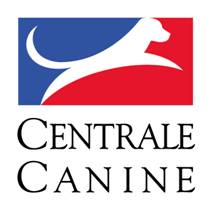 Société Centrale Canine155 Avenue Jean Jaurès 93535 AubervilliersCommission Nationale D’Education et D’Activités CynophilesPrésident Jean Denis DEVINS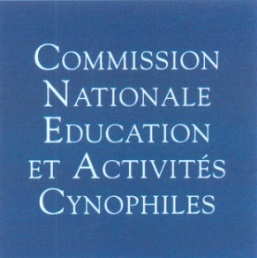 GradeEpreuveCatégories ABCCatégorie DClasse J11Classe Handi1Agility1.51.51.21.0Jumping1.81.81.51.22Agility2.01.51.21.0Jumping2.51.51.51.23Agility2.01.5--Jumping2.51.8--Epreuve Catégorie A Catégorie B Catégorie C Catégorie D Agility 2,1 2,3 2,6 2,1 Jumping 2,4 2,5 2,8 2,3 EpreuveCatégorie ACatégorie BCatégorie CCatégorie DAgility3.503.704.003.50Jumping3.804.004.303.80Temps majoré de 20%Temps vitesse mini Temps vitesse maxi MédianeTPS 41,09 x1,20167/2,10167/3,5049804849Temps majoré de 20%Temps vitesse miniTemps vitesse maxiMédiane38 x 1,20167/2,10167/3,5046804848Epreuve Catégorie A Catégorie B Catégorie C Catégorie D Agility 2.60 2.60 2.90 2.20Jumping 2.80 2.90 3100 2.3 Epreuve Catégorie A Catégorie B Catégorie C Catégorie D Agility3,33,43,72,8Jumping 3,5 3,6 3,9 2,9 